Whole School Pupil Voice: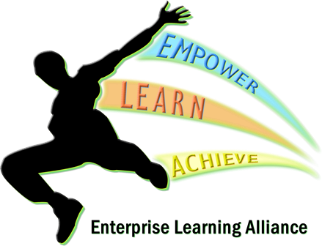 23/11/211.15pmPresent: Staff – NW/LFPupils: MB(NW)NW completed introductions.NorthwoodDeveloping the garden area – football goals – possible MUGA – 3g pitch?Picnic area between Kelly and Mia’s. – decking areaCooking lessons – possibly  AOB: NW discussed class charts with Northwood pupilMeeting end 2.02pm